3	Early Childhood Education and CareThis section reports on the performance of early childhood education and care (ECEC) services, which comprise child care and preschool services. Further information on the Report on Government Services including other reported service areas, the glossary and list of abbreviations is available at www.pc.gov.au/research/ ongoing/report-on-government-services.3.1	Profile of ECECService overviewThe ECEC sector provides a range of services for children based on their age and education, care and development needs. ECEC services provide the following broad service types:Child care services — provide education and care services to children aged 0–12 years including the following service types: centre based day care; family day care; outside school hours care (OSHC); and other care (see sub-section 3.4 for definitions).Preschool services — are services that deliver a preschool program. A ‘preschool program’ is a structured, play-based learning program, delivered by a qualified teacher, aimed at children in the year or two before they commence full time schooling (table 3.1). An ECEC service may offer more than one service type, such as centre based day care and OSHC (both child care services). The most common type of integrated service is a preschool program delivered within centre based day care. The range of service types offered differs across states and territories and between service providers. ECEC services can also provide other non-education services such as maternal and child health services and family support services. The services provided differ according to community need, with more extensive services often being provided in disadvantaged communities.Roles and responsibilitiesThe Australian, State and Territory governments have different but complementary roles in ECEC. In 2018-19, the Australian Government’s main roles and responsibilities included:paying the Child Care Subsidy (CCS) which is generally paid directly to child care providers. The types of child care for which families receive subsidised care are in table 3.2providing funding to State and Territory governments to support the achievement of universal access to early childhood education, through the National Partnership Agreement on Universal Access to Early Childhood Education (NP UAECE) providing operational and capital funding to some providers.State and Territory governments’ roles and responsibilities vary across jurisdictions but mainly include:funding and/or providing preschool services and, in some cases, providing funding to child care services (including some that also receive Australian Government funding) providing funding to support the implementation of the NP UAECE regulating approved services under the National Quality Framework (NQF) and licensing and/or registering child care services not approved under the NQF implementing strategies to improve the quality of ECEC programsproviding curriculum, information, support, advice, and training and development to ECEC providers.Local governments also plan, fund and deliver ECEC, but due to data limitations, the only local government data included in this section are those involving Australian, State and Territory government funding and/or licensing.FundingTotal Australian, State and Territory real government recurrent and capital expenditure on ECEC services was $9.8 billion in 2018-19, up from 2017-18 but similar to 2016-17 (table 3A.5). Australian Government expenditure accounted for $7.9 billion (80.0 per cent) and State and Territory government expenditure $2.0 billion, with preschool services accounting for 85.8 per cent of the State and Territory government expenditure (figure 3.1). Australian Government expenditure of $431.5 million allocated to State and Territory governments in 2018-19 through the NP UAECE (table 3A.8), is included under State and Territory government expenditure.Size and scope of ECECServices delivering ECECIn 2019, there were 13 008 Australian Government CCS approved child care services in Australia (table 3.3). Some child care services do not receive Australian Government funding and are funded by State and Territory governments only or do not receive any government funding.In 2018 there were 11 695 ECEC services in Australia delivering preschool programs (table 3.4). Of these services, 7460 (63.8 per cent) were delivered from centre based day care and the remainder were delivered from stand-alone preschool services or preschool services attached to a school. Children using ECECIn 2019, 1 304 002 (about 31.5 per cent) of children aged 0–12 years attended Australian Government CCS approved child care services, an increase of 1.6 per cent from 2018 (table 3A.15). In 2018, 533 889 children were enrolled in a preschool program, which includes children attending a 3-year old preschool program (table 3A.19). Of these children, 296 932 were enrolled in a preschool program in the year before full time schooling (YBFS) (table 3A.18). The total enrolment figure provides an estimate of service activity, whilst the state-specific YBFS enrolment figure provides an estimate of the cohort for whom the year of preschool is in the year before they are anticipated to attend full time school.3.2	Framework of performance indicatorsThe performance indicator framework for ECEC services is based on common objectives for ECEC (box 3.1). The performance indicator framework provides information on equity, efficiency, effectiveness, and distinguishes the outputs and outcomes of ECEC services (figure 3.2). The framework also shows which data are complete and comparable in the 2020 Report. For data that are not considered directly comparable, text includes relevant caveats and supporting commentary. Section 1 discusses data comparability, data completeness and information on data quality from a Report wide perspective. In addition to sub-section 3.1, the Report’s Statistical context section (section 2) contains data that may assist in interpreting the performance indicators presented in this section. Sections 1 and 2 are available from the website at www.pc.gov.au/research/ongoing/report-on-government-services.Improvements to performance reporting for ECEC services are ongoing and include identifying data sources to fill gaps in reporting for performance indicators and measures, and improving the comparability and completeness of data.The comparability of performance indicator results are shaded in indicator interpretation boxes, figures and section and data tables as follows:The completeness of performance indicator results are shaded in indicator interpretation boxes, figures and section and data tables as follows:3.3	Key performance indicator resultsOutputsOutputs are the services delivered (while outcomes are the impact of these services on the status of an individual or group) (see section 1). Output information is also critical for equitable, efficient and effective management of government services. EquityAccess — ECEC participation by special needs groups‘ECEC participation by special needs groups’ is an indicator of governments’ objective to provide ECEC services in an equitable manner, and that there is access for, and participation of, Aboriginal and Torres Strait Islander, vulnerable and disadvantaged children (box 3.2).Children using child care, by special needs groupNationally, the representation of children aged 0–5, 6–12 and 0–12 years from special needs groups in child care services was lower than their representation in the community, except for children from NESB and low-income families (figure 3.3 and table 3A.12). Preschool program participation, by special needs groupsThe representation of children enrolled in a preschool program aged in the YBFS who are from special needs groups is similar to their representation in the community for Aboriginal and Torres Strait Islander children and children from remote and very remote areas, and slightly higher for children from regional areas. However, the representation of children who are disadvantaged, NESB children, and children with disability is lower than their representation in the community (figure 3.4).For children aged 3–5 years, representation of special needs groups is lower than their representation in the community, other than children from regional areas (whose representation is similar) (table 3A.13).EffectivenessAccess — ECEC participation‘ECEC participation’ is an indicator of governments’ objective to ensure that ECEC services are accessible (box 3.3).Children using child careNationally in 2019, 31.5 per cent of children aged 0–12 years attended Australian Government CCS approved child care, similar to 2018 and up from 24.2 per cent in 2010 (figure 3.5). The majority (64.7 per cent) of attendees are aged 0–5 years, over half (58.8 per cent) receive centre based day care and over one-third (36.6 per cent) receive an OSHC service (table 3A.15–16). The average hours of attendance in Australian Government CCS approved child care in 2019 varied considerably across jurisdictions for all service types (table 3A.17). Nationally, average attendance per child was 29.7 hours per week for centre based day care and 24.2 hours per week for family day care, but considerably less for OSHC. Preschool program participationNationally in 2018, 91.0 per cent of children were enrolled in a preschool program in the YBFS, up from 90.1 per cent in 2017 but down from 92.4 per cent in 2016 (figure 3.6). Compared to all children, Aboriginal and Torres Strait Islander children had a lower preschool program enrolment rate in the YBFS (86.1 per cent) (tables 3A.18 and 3A.21).The majority of all children and Aboriginal and Torres Strait Islander children (both 96.3 per cent) that were enrolled in a preschool program in the YBFS were enrolled for at least 15 hours per week (tables 3A.20 and 3A.22).Access — Parent costs for ECEC services‘Parent costs for ECEC services’ is an indicator of governments’ objective to ensure that ECEC services are affordable (box 3.4). Child care service costsThe median weekly cost for 50 hours of care in 2019 was lower for centre based day care ($495) than for family day care ($500) (figure 3.7). Median weekly costs differ across remoteness areas. In 2019, the median weekly cost of centre based day care in major cities and inner regional areas ($500) was higher than in outer regional and remote areas ($450) (table 3A.23).Child care costs as a proportion of weekly disposable incomeNationally in 2019, child care subsidies reduced the out-of-pocket costs for 30 hours of day care for all family income categories. However, the subsidies had a greater impact (as a proportion of family income) for lower income families, reducing the variation in the child care costs across income categories (table 3A.24).Across jurisdictions in 2019, the out-of-pocket costs after subsidies for families with one child in 30 hours of child care, as a proportion of weekly disposable income (after subsidies), were similar for centre based day care and family day care. Out-of-pocket costs for both centre based day care and family day care were generally higher for middle and higher income levels as a proportion of gross family income than lower income levels (table 3A.24).Preschool program costsNationally, the median cost per hour for a preschool program (after subsidies) per child was $2.60 in 2018, a decrease from $2.94 in 2017 (2017-18 dollars) (table 3A.25). Median hourly costs differ across remoteness areas. In 2018, the median hourly cost of preschool programs (after subsidies) in major cities was $2.87, compared to $1.95 in regional areas (table 3A.26). Appropriateness — Non-standard hours of care in child care services‘Non-standard hours of care in child care services’ is an indicator of governments’ objective to ensure that government funded child care services are accessible and flexible (box 3.5).Data for 2019 are not available for this Report due to data quality issues arising from the implementation of the CCSS. Data for 2015–2018 collected under the CCMS are reported in table 3A.27.Appropriateness — Demand for ECEC‘Demand for ECEC’ is an indicator of governments’ objective to ensure that ECEC services are accessible (box 3.6).In 2017, 9.3 per cent of 0–12 year olds required additional formal child care or preschool (figure 3.9). This comprised 5.6 per cent who had used formal child care or preschool in the past week, 1.4 per cent who had used only informal child care, and 2.3 per cent who had not used any child care or preschool (table 3A.28). However, of those that reported requiring additional services, less than one-third had applied for them. When looking at the reasons why additional care was required, 3.7 per cent required additional formal child care due mainly to a work related reason (table 3A.28). Results for 2017 are similar to 2014.A higher proportion of children aged 0–5 years require additional child care (15.8 per cent) compared to all children aged 0–12 years (9.3 per cent) (tables 3A.28-29). Results for 2017 are similar to 2014.Quality — Staff quality in ECEC‘Staff quality in ECEC’ is an indicator of governments’ objective to ensure that ECEC services are high quality (box 3.7). Proportion of paid primary contact staff employed by Australian Government CCB approved child care services, by relevant formal qualifications, or three years or more relevant experienceData are sourced from the National Early Childhood Education and Care Workforce Census with 2016 the most recent year available. Data for 2020 are anticipated to be available for the 2021 Report. In 2016, 81.5 per cent of the 129 884 paid primary contact staff employed by Australian Government CCB approved child care services had a relevant formal qualification or three or more years relevant experience, a decrease from 82.6 per cent in 2013. Of all paid primary contact staff, 31.5 per cent held Certificate III or IV, 31.9 per cent held a diploma or advanced diploma, and 12.8 per cent held a bachelor degree or above (table 3A.30). Proportion of teachers accessible to preschool programs, who are at least three year university trained and preschool qualifiedThe most recent data are for 2014 and are available in previous Reports. Quality — NQF quality and compliance ‘NQF quality and compliance’ is an indicator of governments’ objectives to ensure that ECEC services are high quality and are delivered in a safe, nurturing and inclusive environment (box 3.8).The majority of ECEC services are approved and regulated under the NQF, including child care services (centre based day care, family day care, vacation care and OSHC) and preschool services. As at 30 June 2019, there were 15 919 NQF approved ECEC services nationally — up from 15 763 the year before (table 3A.31). Some ECEC services are licensed and/or registered to operate by State and Territory governments, but are not approved under the NQF, including occasional care and mobile preschools (State and Territory governments, unpublished).Achievement of NQSAt 30 June 2019, 93.9 per cent of NQF approved services had received a quality rating, with 22.7 per cent of services assessed or reassessed in the previous 12 months (table 3A.31). Overall, a higher proportion of centre-based care services (94.1 per cent) have received a quality rating than family day care services (88.3 per cent). Of the services that had been rated, 79.2 per cent achieved the NQS (47.8 per cent met, 31.0 per cent exceeded, and 0.3 per cent were excellent) — up from 77.9 per cent at 30 June 2018 (figure 3.11 and table 3A.32). The proportion of NQF approved services with a rating level that achieved the NQS was highest for quality areas 5 (relationships with children — 95.2 per cent), 4 (staffing arrangements — 94.0 per cent), and 6 (collaborative partnerships with families and communities — 93.5 per cent). The quality area with the lowest proportion of services that achieved the NQS was quality area 1 (educational program and practice — 84.5 per cent) (table 3A.33). Results varied across states and territories.Confirmed breaches Nationally in 2018-19, there were 132.4 confirmed breaches per 100 NQF approved services, up from 125.7 in 2017-18 (table 3.5 and table 3A.34). The highest rates were for family day care (292.3 breaches per 100 services) and centre based day care (158.8 breaches per 100 services). Action was taken by regulatory authorities in response to 73.7 per cent of confirmed breaches, up from 60.7 per cent in the year prior (table 3A.34). Actions in response to a breach can range from administrative actions (such as a phone call or meeting with the service provider), to a requirement to comply within a specified time frame through to licensing action or prosecution. Quality — Serious incidents‘Serious incidents’ is an indicator of governments’ objective to ensure that ECEC services are delivered in a safe environment (box 3.9). Nationally in 2018-19, there were 101.7 serious incidents per 100 NQF approved services, up from 97.9 in 2017-18 (figure 3.10). The majority related to incidents involving the serious injury or trauma to, or illness of, a child (79.1 per cent of all serious incidents) followed by incidents where the attendance of emergency services was sought (or ought reasonably to have been sought) (12.0 per cent) (table 3A.35). EfficiencyInputs per output unit — government recurrent expenditure per child ‘Government recurrent expenditure per child’ is an indicator of governments’ objective for ECEC services to be efficient (box 3.10).Total government recurrent expenditure on ECEC per child in ECECIn 2018-19, combined Australian Government and State and Territory government real recurrent expenditure on ECEC per child in ECEC was $6681, an increase of 3.1 per cent since 2017-18 (figure 3.11).Total government recurrent expenditure on ECEC per child in the communityIn 2018-19, combined Australian Government and State and Territory government real recurrent expenditure on ECEC per child in the community aged 0–12 years was $2356, up from 2017-18 ($2286) but lower than 2016-17 ($2392). Australian Government recurrent expenditure accounted for $1900 of this expenditure, (up from 2017-18 but lower than 2016-17), while State and Territory government expenditure accounted for $457 (continuing the annual increase over the 10 years of reported data) (table 3A.37).Australian Government recurrent expenditure per child attending CCS approved child careAustralian Government real recurrent expenditure per child attending CCS approved child care services was $6027 in 2018-19, up from 2017-18 ($5908) but lower than 2016-17 ($6281) (table 3A.38).OutcomesFamily work-related needs for child care‘Family work-related needs for child care’ is an indicator of governments’ objective for ECEC services to meet the needs of families, including enabling increased workforce participation (box 3.11).Nationally in 2019, 279 200 people aged 15 years and over reported that they were not in the labour force due to caring for children — a decrease from the previous two years (table 3A.39). Of these people, 38.0 per cent reported not being in the labour force for a child care service-related reason, which has not changed significantly over the four years for which data are available (figure 3.12). The most common child care service-related reason provided for not being in the labour force was the cost of child care (28.1 per cent). The most common non-service-related reason was a preference to look after children (at 29.2 per cent) or children were ‘too young or too old’ for child care services (21.1 per cent) (table 3A.39).ECEC outcomes‘ECEC outcomes’ is an indicator of governments’ objective to provide ECEC services that meet the education, care, and development needs of children (box 3.12).In 2018, 21.7 per cent of children in their first year of full time schooling were developmentally vulnerable on one or more domains — slightly lower than 2012 and 2015 (both 22.0 per cent) (figure 3.13). Children who received some ECEC were less likely to be developmentally vulnerable on one or more domains (19.8 per cent in 2018, similar to previous years), compared to children who did not receive any ECEC (39.8 per cent in 2018, up from 2015 and 2012) (table 3A.40). 3.4	Definitions of key terms3.5	ReferencesABS (Australian Bureau of Statistics) 2019, Preschool Education, Australia, 2018, Cat. no. 4240.0, Canberra.ACECQA (Australian Children’s Education and Care Quality Authority) 2019, Guide to the National Quality Framework, Sydney.Huntsman, L. 2008, Determinants of Quality Child Care: A Review of the Research Evidence, NSW Department of Community Service, Sydney.OECD (Organisation for Economic Co-operation and Development) 2006, Starting Strong II: Early Childhood Education and Care, Paris. Warren, D. and Haisken-DeNew, J.P. 2013, Early Bird Catches the Worm: The Causal Impact of Pre-school Participation and Teacher Qualifications in Year 3 NAPLAN Cognitive Tests, Melbourne Institute, University of Melbourne.Data tables Data tables are identified in references throughout this section by a ‘3A’ prefix (for example, table 3A.1) and are available from the website www.pc.gov.au/research/ongoing/report-on-government-services.Table 3.1	Preschool programs in Australia, 2018-19aa See table 3A.1 for detailed footnotes and caveats. Source: State and Territory governments (unpublished); table 3A.1.Table 3.2	Summary of ECEC service funding by Australian, State and Territory governments, 2018-19Table 3.2	Summary of ECEC service funding by Australian, State and Territory governments, 2018-19Table 3.2	Summary of ECEC service funding by Australian, State and Territory governments, 2018-19Government provides funding to at least one of these servicesGovernment does not provide funding to any of these servicesa In Tasmania, some child care services may receive funding under an annual, small capital grants (minor infrastructure) program. These services are not included in this table unless they also receive recurrent funding. b In the ACT, child care services and preschool services outside the government sector may receive support through capital grants, rental subsidies, and funding through budget initiatives. These services are not included in this table unless they also receive recurrent funding. c The NT Government also provide funding to 3-year-old kindergarten services.a In Tasmania, some child care services may receive funding under an annual, small capital grants (minor infrastructure) program. These services are not included in this table unless they also receive recurrent funding. b In the ACT, child care services and preschool services outside the government sector may receive support through capital grants, rental subsidies, and funding through budget initiatives. These services are not included in this table unless they also receive recurrent funding. c The NT Government also provide funding to 3-year-old kindergarten services.a In Tasmania, some child care services may receive funding under an annual, small capital grants (minor infrastructure) program. These services are not included in this table unless they also receive recurrent funding. b In the ACT, child care services and preschool services outside the government sector may receive support through capital grants, rental subsidies, and funding through budget initiatives. These services are not included in this table unless they also receive recurrent funding. c The NT Government also provide funding to 3-year-old kindergarten services.Source: Australian, State and Territory governments (unpublished).Source: Australian, State and Territory governments (unpublished).Source: Australian, State and Territory governments (unpublished).Figure 3.1	Australian, State and Territory government real recurrent and capital expenditure on ECEC services (2018-19 dollars)a, ba See tables 3A.6-7 for detailed footnotes and caveats. b Australian Government preschool service expenditure is zero for each year. Source: Australian, State and Territory governments (unpublished); tables 3A.6-7.Table 3.3	Government funded child care services, 2019aa See tables 3A.9-10 for detailed footnotes and caveats. b State and territory totals include in home care services. na Not available. .. Not applicable. Source: Australian Government Department of Education (unpublished); tables 3A.9-10.Table 3.4	Services that deliver a preschool program, by service delivery setting and management type, 2018aa See table 3A.11 for detailed footnotes and caveats. – Nil or rounded to zero.Source: ABS (2019) Preschool Education, Australia, 2018, TableBuilder; table 3A.11.Box 3.1	Objectives for ECEC servicesECEC services aim to meet the education, care and development needs of children, and meet the needs of families including enabling increased workforce participation, by providing universal access to early childhood education services for eligible children and accessible child care services that:are high quality, affordable, flexible and can be implemented across a range of settingsare delivered in a safe, nurturing and inclusive environmenttarget improved access for, and participation by, Aboriginal and Torres Strait Islander, vulnerable and disadvantaged children.Governments aim for ECEC services to meet these objectives in an equitable and efficient manner.Figure 3.2	ECEC performance indicator frameworkData are comparable (subject to caveats) across jurisdictions and over time.Data are either not comparable (subject to caveats) within jurisdictions over time or are not comparable across jurisdictions or both.Data are complete (subject to caveats) for the current reporting period. All required data are available for all jurisdictions.Data are incomplete for the current reporting period. At least some data were not available.Box 3.2	ECEC participation by special needs groups ‘ECEC participation by special needs groups’ is defined by two measures:Children using child care, by special needs group — the proportion of children aged 0–5, 
6–12 and 0–12 years enrolled in Australian Government CCS approved child care services who are from special needs groups, compared with the representation of these groups in the community. Special needs groups for this measure include children from non-English speaking backgrounds (NESB), Aboriginal and Torres Strait Islander children, children from low-income families, children with disability, and children from regional and remote areas.Data reported for this measure are:     comparable (subject to caveats) across jurisdictions     complete (subject to caveats) for the current reporting period. All required 2016 and 2018 data are available for all jurisdictions.Preschool program participation, by special needs groups — the proportion of children enrolled in a preschool program from special needs groups, compared with the representation of these groups in the community. Data are provided for:children enrolled in a preschool program in the YBFS who are from special needs groups, compared with the representation of these groups in children aged 4–5 years in the community children aged 3–5 years enrolled in a preschool program who are from special needs groups, compared with the representation of these groups in the community. Special needs groups for this measure include children from NESB, Aboriginal and Torres Strait Islander children, children with disability, children from regional and remote areas, and children who are disadvantaged. Disadvantage is defined for this measure to be children residing in an area with a Socio-Economic Indexes for Areas Index of Relative Socio-Economic Disadvantage quintile of 1. The disaggregation by disadvantage should be interpreted with care as it measures the disadvantage of the area where the child resides, rather than directly measuring the child’s level of disadvantage or the service’s level of disadvantage.Data reported for this measure are:     not comparable across jurisdictions for NESB children and children with disability (comparable for all other special needs groups)     incomplete for the current reporting period for NESB. All required 2018 NESB data are not available for WA and the NT.A high or increasing ECEC participation is desirable. If the representation of special needs groups among ECEC service users is broadly similar to their representation in the community, this suggests equitable access.Figure 3.3	Proportion of children aged 0–12 years attending CCS approved child care services who are from special needs groups, compared with their representation in the communitya, b, c, dFigure 3.3	Proportion of children aged 0–12 years attending CCS approved child care services who are from special needs groups, compared with their representation in the communitya, b, c, dFigure 3.3	Proportion of children aged 0–12 years attending CCS approved child care services who are from special needs groups, compared with their representation in the communitya, b, c, dData are comparable (subject to caveats) across jurisdictions. Data are complete (subject to caveats) for the current reporting period. a See box 3.2 and table 3A.12 for detailed definitions, footnotes and caveats. b Representation in CCS approved child care services relates to: 2016 for NESB children and children with disability; and, 2019 for all other special needs groups. c Representation in the community relates to: 2016-17 for children from low income families; 2016 for NESB; and 2018 for Aboriginal and Torres Strait Islander children, children with disability and children from regional areas and remote areas. d For Children from remote areas: Victorian data are zero for Representation in the community and Representation in child care services. There are no remote areas in the ACT. a See box 3.2 and table 3A.12 for detailed definitions, footnotes and caveats. b Representation in CCS approved child care services relates to: 2016 for NESB children and children with disability; and, 2019 for all other special needs groups. c Representation in the community relates to: 2016-17 for children from low income families; 2016 for NESB; and 2018 for Aboriginal and Torres Strait Islander children, children with disability and children from regional areas and remote areas. d For Children from remote areas: Victorian data are zero for Representation in the community and Representation in child care services. There are no remote areas in the ACT. a See box 3.2 and table 3A.12 for detailed definitions, footnotes and caveats. b Representation in CCS approved child care services relates to: 2016 for NESB children and children with disability; and, 2019 for all other special needs groups. c Representation in the community relates to: 2016-17 for children from low income families; 2016 for NESB; and 2018 for Aboriginal and Torres Strait Islander children, children with disability and children from regional areas and remote areas. d For Children from remote areas: Victorian data are zero for Representation in the community and Representation in child care services. There are no remote areas in the ACT. Source: Australian Government Department of Education (unpublished); ABS (unpublished) 2016 Census of Population and Housing; ABS (customised data) Survey of Income and Housing, Australia, 2017-18, Cat. no. 6523.0; ABS (unpublished), Disability, Ageing and Carers, Australia, 2018; ABS (2019) Estimates and Projections, Aboriginal and Torres Strait Islander Australians, 2006 to 2031 (Series B), Cat. no. 3238.0; ABS 2019, generated using Quarterly Population Estimates (Estimated Resident Population (ERP)), by State/Territory, Sex and Age, Cat. no. 1407.0, ABS.Stat Beta; table 3A.12.Source: Australian Government Department of Education (unpublished); ABS (unpublished) 2016 Census of Population and Housing; ABS (customised data) Survey of Income and Housing, Australia, 2017-18, Cat. no. 6523.0; ABS (unpublished), Disability, Ageing and Carers, Australia, 2018; ABS (2019) Estimates and Projections, Aboriginal and Torres Strait Islander Australians, 2006 to 2031 (Series B), Cat. no. 3238.0; ABS 2019, generated using Quarterly Population Estimates (Estimated Resident Population (ERP)), by State/Territory, Sex and Age, Cat. no. 1407.0, ABS.Stat Beta; table 3A.12.Source: Australian Government Department of Education (unpublished); ABS (unpublished) 2016 Census of Population and Housing; ABS (customised data) Survey of Income and Housing, Australia, 2017-18, Cat. no. 6523.0; ABS (unpublished), Disability, Ageing and Carers, Australia, 2018; ABS (2019) Estimates and Projections, Aboriginal and Torres Strait Islander Australians, 2006 to 2031 (Series B), Cat. no. 3238.0; ABS 2019, generated using Quarterly Population Estimates (Estimated Resident Population (ERP)), by State/Territory, Sex and Age, Cat. no. 1407.0, ABS.Stat Beta; table 3A.12.Figure 3.4	Proportion of children enrolled in a preschool program in the YBFS who are from special needs groups, 2018, compared with children aged 4–5 years in the community (per cent)a, b, c, dFigure 3.4	Proportion of children enrolled in a preschool program in the YBFS who are from special needs groups, 2018, compared with children aged 4–5 years in the community (per cent)a, b, c, dFigure 3.4	Proportion of children enrolled in a preschool program in the YBFS who are from special needs groups, 2018, compared with children aged 4–5 years in the community (per cent)a, b, c, dData are not comparable across jurisdictions for NESB children and children with disability.Dare are incomplete for the current reporting period for NESB children.a See box 3.2 and table 3A.14 for detailed definitions, footnotes and caveats. b Representation in the community relates to 2016 for NESB, and 2018 for all other special needs groups. c There are no remote areas in the ACT.  d NESB enrolment data are not available for WA and the NT. The NESB total is the sum of the states and territories for which data are available.a See box 3.2 and table 3A.14 for detailed definitions, footnotes and caveats. b Representation in the community relates to 2016 for NESB, and 2018 for all other special needs groups. c There are no remote areas in the ACT.  d NESB enrolment data are not available for WA and the NT. The NESB total is the sum of the states and territories for which data are available.a See box 3.2 and table 3A.14 for detailed definitions, footnotes and caveats. b Representation in the community relates to 2016 for NESB, and 2018 for all other special needs groups. c There are no remote areas in the ACT.  d NESB enrolment data are not available for WA and the NT. The NESB total is the sum of the states and territories for which data are available.Source: ABS (2019) Microdata: Preschool Education, Australia, 2018, TableBuilder; ABS (unpublished) 2016 Census of Population and Housing; ABS (2016 unpublished) Disability, Ageing and Carers, Australia, 2018; ABS (2019) Estimates and Projections, Aboriginal and Torres Strait Islander Australians, 2006 to 2031 (Series B), Cat. no. 3238.0; ABS 2019, generated using Quarterly Population Estimates (ERP), by State/Territory, Sex and Age, Cat. no. 1407.0, ABS.Stat Beta; ABS (customised data) Population by Age and Sex, Regions of Australia, 2018, Cat. no. 3235.0; State and Territory governments unpublished; table 3A.14.Source: ABS (2019) Microdata: Preschool Education, Australia, 2018, TableBuilder; ABS (unpublished) 2016 Census of Population and Housing; ABS (2016 unpublished) Disability, Ageing and Carers, Australia, 2018; ABS (2019) Estimates and Projections, Aboriginal and Torres Strait Islander Australians, 2006 to 2031 (Series B), Cat. no. 3238.0; ABS 2019, generated using Quarterly Population Estimates (ERP), by State/Territory, Sex and Age, Cat. no. 1407.0, ABS.Stat Beta; ABS (customised data) Population by Age and Sex, Regions of Australia, 2018, Cat. no. 3235.0; State and Territory governments unpublished; table 3A.14.Source: ABS (2019) Microdata: Preschool Education, Australia, 2018, TableBuilder; ABS (unpublished) 2016 Census of Population and Housing; ABS (2016 unpublished) Disability, Ageing and Carers, Australia, 2018; ABS (2019) Estimates and Projections, Aboriginal and Torres Strait Islander Australians, 2006 to 2031 (Series B), Cat. no. 3238.0; ABS 2019, generated using Quarterly Population Estimates (ERP), by State/Territory, Sex and Age, Cat. no. 1407.0, ABS.Stat Beta; ABS (customised data) Population by Age and Sex, Regions of Australia, 2018, Cat. no. 3235.0; State and Territory governments unpublished; table 3A.14.Box 3.3	ECEC participation‘ECEC participation’ is defined by two measures:Children using child care — the proportion of children who are enrolled in Australian Government CCS approved child care services by age group (0–5, 6–12 and 0–12 years)Data reported for this measure are:     comparable (subject to caveats) across jurisdictions and over time      complete for the current reporting period (subject to caveats). All required 2019 data are available for all jurisdictions.Preschool program participation — the proportion of children who are enrolled in a preschool program in the YBFS. To be considered as enrolled, the child must have attended the preschool program for at least one hour during the reference period, or be absent due to illness or extended holiday leave and expected to return. State and Territory data are based on the location of the child’s residence. Data reported for this measure are:     comparable (subject to caveats) across jurisdictions and over time (from 2016 onwards)     complete (subject to caveats) for the current reporting period. All required 2018 data are available for all jurisdictions.A higher or increasing proportion of children participating in ECEC services is desirable. However, this indicator can be difficult to interpret as this indicator does not provide information on parental preferences for using child care and preschool.Figure 3.5	Proportion of children aged 0–12 years who are attending Australian Government CCS approved child care servicesaFigure 3.5	Proportion of children aged 0–12 years who are attending Australian Government CCS approved child care servicesaFigure 3.5	Proportion of children aged 0–12 years who are attending Australian Government CCS approved child care servicesaData are comparable (subject to caveats) across jurisdictions and over time. Data are complete (subject to caveats) for the current reporting period. a See box 3.3 and table 3A.15 for detailed definitions, footnotes and caveats. a See box 3.3 and table 3A.15 for detailed definitions, footnotes and caveats. a See box 3.3 and table 3A.15 for detailed definitions, footnotes and caveats. Source: Australian Government Department of Education (unpublished); ABS 2019, Quarterly Population Estimates (ERP), by State/Territory, Sex and Age, ABS.Stat Beta; table 3A.15.Source: Australian Government Department of Education (unpublished); ABS 2019, Quarterly Population Estimates (ERP), by State/Territory, Sex and Age, ABS.Stat Beta; table 3A.15.Source: Australian Government Department of Education (unpublished); ABS 2019, Quarterly Population Estimates (ERP), by State/Territory, Sex and Age, ABS.Stat Beta; table 3A.15.Figure 3.6	Proportion of children enrolled in a preschool program in the YBFS, by sectoraFigure 3.6	Proportion of children enrolled in a preschool program in the YBFS, by sectoraFigure 3.6	Proportion of children enrolled in a preschool program in the YBFS, by sectoraData are comparable (subject to caveats) across jurisdictions and over time. Data are complete (subject to caveats) for the current reporting period.  ‘Multiple services’ = children enrolled in multiple preschool services or children enrolled in a preschool service and centre based day care service. aSee box 3.3 and table 3A.18 for detailed definitions, footnotes and caveats.  ‘Multiple services’ = children enrolled in multiple preschool services or children enrolled in a preschool service and centre based day care service. aSee box 3.3 and table 3A.18 for detailed definitions, footnotes and caveats.  ‘Multiple services’ = children enrolled in multiple preschool services or children enrolled in a preschool service and centre based day care service. aSee box 3.3 and table 3A.18 for detailed definitions, footnotes and caveats. Source: ABS (2019) Preschool Education, Australia, 2018; table 3A.18.Source: ABS (2019) Preschool Education, Australia, 2018; table 3A.18.Source: ABS (2019) Preschool Education, Australia, 2018; table 3A.18.Box 3.4	Parent costs for ECEC services‘Parent costs for ECEC services’ is defined by three measures: Child care service costs — the median weekly cost for 50 hours of Australian Government CCS approved long day care and family day care. Costs are before the reduction due to the CCS or Child Care Rebate.Child care costs as a proportion of weekly disposable income — the proportion of weekly disposable income that families spend on long day care and family day care before and after the payment of child care subsidies, for families with two income earners with a 60:40 income split and gross annual income of $35 000, $55 000, $75 000, $95 000, $115 000, $135 000, $155 000, $175 000, $195 000 and $215 000. This proportion is reported for families with one child attending long day care or family day care for 30 hours(continued next page)Box 3.4	(continued)Preschool program costs — the median hourly cost of a preschool program (after subsidies), per child enrolled aged 4 and 5 years.Median costs represent the middle value of the range of costs.Provided the service quality is held constant, lower median service costs are desirable. While a similar proportion of income across income groups suggests a more equitable outcome. Families who use more care per week are expected to face higher out-of-pocket costs.Various factors influence ECEC costs and care needs to be exercised when interpreting results, as:fees are set independently by ECEC service providers and there is significant variation in the fees across servicescosts are influenced by a number of factors including NQF approval requirements, award wages, and whether fees include charges for additional services such as nappies and meals, as well as localised issues such as, land values and rental costs, rates, and other localised costs of livingmedian costs data may reflect particular scenarios of ECEC use and family income level, so do not reflect the out-of-pocket costs by families at varying levels of income or care usagefor preschool program costs, there are a mix of providers (community, private and government). Differences in charging practices can be due to commercial or cost recovery decisions made by individual services. Some preschool programs, particularly those offered at government preschool services, have no tuition fees.Data reported for this indicator are:     comparable (subject to caveats) across jurisdictions and over time       complete (subject to caveats) for the current reporting period. All required 2018 data (preschool service costs) and 2019 data (child care service costs) are available for all jurisdictions.Figure 3.7	Median cost of Australian Government CCS approved child care services, by selected service types, 2019aFigure 3.7	Median cost of Australian Government CCS approved child care services, by selected service types, 2019aFigure 3.7	Median cost of Australian Government CCS approved child care services, by selected service types, 2019aData are comparable (subject to caveats) across jurisdictions. Data are complete (subject to caveats) for the current reporting period. a See box 3.4 and table 3A.23 for detailed definitions, footnotes and caveats.a See box 3.4 and table 3A.23 for detailed definitions, footnotes and caveats.a See box 3.4 and table 3A.23 for detailed definitions, footnotes and caveats.Source: Australian Government Department of Education (unpublished); table 3A.23.Source: Australian Government Department of Education (unpublished); table 3A.23.Source: Australian Government Department of Education (unpublished); table 3A.23.Box 3.5	Non-standard hours of care in child care services‘Non-standard hours of care in child care services’ is defined as the proportion of Australian Government CCS approved child care services that provide non-standard hours of care, by service type. Definitions of ‘standard hours’ and ‘non-standard hours’ are provided in sub-section 3.4. A high or increasing proportion of services providing non-standard hours of care can suggest greater flexibility of services to meet the needs of families. That said, this indicator does not provide information on demand for non-standard hours of care or whether available non-standard hours services meet the needs of users.Provision of non-standard hours of care can be influenced by a range of factors, such as costs to services and parents, demand for care, availability of carers, and compliance with legislative requirements.Data reported for this measure are:     comparable (subject to caveats) across jurisdictions but not over time. Data collected from the CCSS are not comparable with earlier years data under the Child Care Management System (CCMS).      incomplete for the current reporting period. Data for 2019 were not available for this Report.Box 3.6	Demand for ECEC‘Demand for ECEC’ is defined as the proportion of children aged 0–12 years for whom additional formal child care or preschool services were currently required.Additional care currently required refers to children who were already attending formal child care or preschool and parents wished for them to attend more, as well as children who did not attend any formal child care or preschool and parents wished for them to attend. An increasing proportion of children with expressed need for additional ECEC may suggest that additional services are required. However, caution should be used when interpreting these data as they are not intended to represent the ‘unmet demand’ for formal child care or preschool services. The data do not identify the likelihood that a parent will take steps to access the care or preschool they require, or place their child in this care or preschool. Various factors including cost, location and the perceived suitability or quality of the service will have an influence on whether parents take these steps.Data reported for this measure are:     comparable (subject to caveats) across jurisdictions and over time     complete (subject to caveats) for the current reporting period. All required 2017 data are available for all jurisdictions.Figure 3.8	Proportion of children aged 0–12 years who currently required additional formal child care or preschoola, bFigure 3.8	Proportion of children aged 0–12 years who currently required additional formal child care or preschoola, bFigure 3.8	Proportion of children aged 0–12 years who currently required additional formal child care or preschoola, bData are comparable (subject to caveats) across jurisdictions and over time. Data are complete (subject to caveats) for the current reporting period. a Error bars represent the 95 per cent confidence interval associated with each point estimate. b See box 3.6 and table 3A.28 for detailed definitions, footnotes and caveats.a Error bars represent the 95 per cent confidence interval associated with each point estimate. b See box 3.6 and table 3A.28 for detailed definitions, footnotes and caveats.a Error bars represent the 95 per cent confidence interval associated with each point estimate. b See box 3.6 and table 3A.28 for detailed definitions, footnotes and caveats.Source: ABS 2018, Childhood Education and Care, Australia, 2017, TableBuilder; ABS 2015, Childhood Education and Care, Australia, 2014, TableBuilder; ABS 2014, Childhood Education and Care, Australia, 2011, TableBuilder; table 3A.28.Source: ABS 2018, Childhood Education and Care, Australia, 2017, TableBuilder; ABS 2015, Childhood Education and Care, Australia, 2014, TableBuilder; ABS 2014, Childhood Education and Care, Australia, 2011, TableBuilder; table 3A.28.Source: ABS 2018, Childhood Education and Care, Australia, 2017, TableBuilder; ABS 2015, Childhood Education and Care, Australia, 2014, TableBuilder; ABS 2014, Childhood Education and Care, Australia, 2011, TableBuilder; table 3A.28.Box 3.7	Staff quality in ECEC‘Staff quality in ECEC’ is defined by two measures:The proportion of paid primary contact staff employed by Australian Government CCS approved child care services with a relevant formal qualification (at or above Certificate level III), or three or more years of relevant experience. The proportion of teachers accessible to preschool programs (across all services, not just CCS approved services) who are at least three year university trained and early childhood qualified. Data reported for these measures are:      comparable (subject to caveats) across jurisdictions and over time for paid primary contact staff employed by Australian Government CCS approved child care services     complete (subject to caveats) for the current reporting period. All required 2016 data (for the first measure) and 2014 data (for the second measure) are available for all jurisdictions. As these data are prior to the CCS implementation in 2018, data on child care services relate to Child Care Benefit (CCB) approved child care services.Some studies and research (for example, Huntsman [2008], OECD [2006], and Warren and Haisken-DeNew [2013]) have shown a link between education levels of ECEC staff and children’s learning outcomes, suggesting that a high or increasing proportion is desirable. Box 3.8	NQF quality and compliance‘NQF quality and compliance’ is defined by two measures:Achievement of National Quality Standard (NQS) — defined as the proportion of NQF approved services with a quality rating, whose overall NQS rating is: ‘Meeting NQS’, ‘Exceeding NQS’ or ‘Excellent’.Services receive an overall rating of Meeting NQS if they are rated as Meeting or Exceeding NQS in all seven quality areas. Services receive an overall rating of Exceeding NQS if four or more quality areas are rated as Exceeding NQS, including two of the four following quality areas: Quality Area 1, Quality Area 5, Quality Area 6 and Quality Area 7. The Excellent rating can only be awarded by the Australian Children’s Education and Care Quality Authority (ACECQA), on application by the Approved Provider (ACECQA 2018) (see sub-section 3.4 for further information on NQS achievement). A high proportion of services that achieve the NQS suggests a high quality of service provision.Data reported for this measure are:     comparable (subject to caveats) across jurisdictions and over time      complete (subject to caveats) for the current reporting period. All required data for 2019 are available for all jurisdictions.Confirmed breaches — defined as the number of confirmed breaches by NQF approved services, per 100 NQF approved services. A confirmed breach is when a regulatory authority finds that a provider, nominated supervisor or family day care educator has failed to abide by relevant legislation, regulations or conditions at an NQF approved service.Breaches vary in circumstance and severity. Some breaches can have serious implications for the quality of care provided to children (such as requirements to undertake criminal record checks for staff and requirements to install smoke detectors). Other breaches do not necessarily directly affect the quality of care (such as requirements to display NQF approval information). All else being equal, a low or decreasing rate of confirmed breaches can suggest a higher quality service. A high or increasing rate of confirmed breaches does not necessarily mean that a jurisdiction has lower service safety and quality, as it might mean it has a more effective reporting and monitoring regime.Data reported for this measure are:     not comparable across jurisdictions due to differences in administrative and reporting procedures, but are comparable (subject to caveats) within jurisdictions over time      complete (subject to caveats) for the current reporting period. All required data for 2018-19 are available for all jurisdictions.Figure 3.9	Proportion of NQF approved services with a quality rating, whose quality rating is Meeting or Exceeding NQS (including Excellent)aFigure 3.9	Proportion of NQF approved services with a quality rating, whose quality rating is Meeting or Exceeding NQS (including Excellent)aFigure 3.9	Proportion of NQF approved services with a quality rating, whose quality rating is Meeting or Exceeding NQS (including Excellent)aData are comparable (subject to caveats) across jurisdictions and over time. Data are complete (subject to caveats) for the current reporting period. a See box 3.8 and table 3A.32 for detailed definitions, footnotes and caveats. a See box 3.8 and table 3A.32 for detailed definitions, footnotes and caveats. a See box 3.8 and table 3A.32 for detailed definitions, footnotes and caveats. Source: ACECQA (2019) NQF Snapshot Q2 2019; table 3A.32.Source: ACECQA (2019) NQF Snapshot Q2 2019; table 3A.32.Source: ACECQA (2019) NQF Snapshot Q2 2019; table 3A.32.Table 3.5	Confirmed breaches by NQF approved services per 100 NQF approved services, 2018-19aTable 3.5	Confirmed breaches by NQF approved services per 100 NQF approved services, 2018-19aTable 3.5	Confirmed breaches by NQF approved services per 100 NQF approved services, 2018-19aData are not comparable across jurisdictions.Data are complete (subject to caveats) for the current reporting period. a See box 3.8 and table 3A.34 for detailed definitions, footnotes and caveats. a See box 3.8 and table 3A.34 for detailed definitions, footnotes and caveats. a See box 3.8 and table 3A.34 for detailed definitions, footnotes and caveats. Source: ACECQA and State and Territory governments (unpublished), National Quality Agenda Information Technology System (NQA ITS); table 3A.34.Source: ACECQA and State and Territory governments (unpublished), National Quality Agenda Information Technology System (NQA ITS); table 3A.34.Source: ACECQA and State and Territory governments (unpublished), National Quality Agenda Information Technology System (NQA ITS); table 3A.34.Box 3.9	Serious incidents‘Serious incidents’ is defined as the number of serious incidents that have occurred at NQF approved services, per 100 NQF approved services. Serious incidents are incidents that seriously compromise the health, safety or wellbeing of children attending an ECEC service.The scope of the serious incidents indicator is NQF approved services. Under regulation, an NQF approved service must notify the regulatory authority (within 24 hours) of any serious incident that involves a child that was being educated and cared for by an ECEC service.Serious incidents includes any incidents: involving the death of a child; involving serious injury or trauma to, or illness of, a child; where the attendance of emergency services was sought (or ought reasonably to have been sought); and where a child has been locked in/out, removed from the premises in contravention of regulations, or is unaccounted for — see sub-section 3.4.A low or decreasing rate of serious incidents may suggest safer ECEC services. Caution should be used in interpreting results within and across jurisdictions as variations may be affected by differences in the number of children (or hours of service delivery) per service. Nationally comparable data are not currently available on the number of children enrolled (or hours of service delivery provided) in NQF approved services. It should also be noted that the rate of serious incidents reflects the reporting practices of approved providers which can vary.Data reported for this measure are:     comparable across jurisdictions and over time (subject to caveats)     complete (subject to caveats) for the current reporting period. All required 2018-19 data are available for all jurisdictions.Figure 3.10	Serious incidents per 100 NQF approved servicesaFigure 3.10	Serious incidents per 100 NQF approved servicesaFigure 3.10	Serious incidents per 100 NQF approved servicesaData are comparable (subject to caveats) across jurisdictions and over time. Data are complete (subject to caveats) for the current reporting period. a See box 3.9 and table 3A.35 for detailed definitions, footnotes and caveats.a See box 3.9 and table 3A.35 for detailed definitions, footnotes and caveats.a See box 3.9 and table 3A.35 for detailed definitions, footnotes and caveats.Source: ACECQA and State and Territory governments (unpublished), NQA ITS; table 3A.35.Source: ACECQA and State and Territory governments (unpublished), NQA ITS; table 3A.35.Source: ACECQA and State and Territory governments (unpublished), NQA ITS; table 3A.35.Box 3.10	Government recurrent expenditure per child Government recurrent expenditure per child is defined by three measures:Total government recurrent expenditure on ECEC per child in ECEC — the combined Australian Government and State and Territory government recurrent expenditure on ECEC per child in ECEC (children in child care and preschool services). Data reported for this measure are:       not comparable across jurisdictions. Data are comparable (subject to caveats) within jurisdictions over time (from 2016-17 onwards), but are not directly comparable with prior years due to changes in coverage and methodologies affecting the National Early Childhood Education and Care Collection (NECECC)      complete (subject to caveats) for the current reporting period. All required 2018-19 data are available for all jurisdictions.Total government recurrent expenditure on ECEC per child in the community — the combined Australian Government and State and Territory government recurrent expenditure on ECEC per child aged 0–12 years in the community.Data reported for this measure are:     not comparable across jurisdictions, but are comparable (subject to caveats) within jurisdictions over time      complete (subject to caveats) for the current reporting period. All required 2018-19 data are available for all jurisdictions.Australian Government recurrent expenditure per child attending CCS approved child care — the Australian Government recurrent expenditure per child aged 0–12 years attending Australian Government CCS approved child care services.Data reported for this measure are:     comparable (subject to caveats) across jurisdictions and over time     complete (subject to caveats) for the current reporting period. All required 2018-19 data are available for all jurisdictions.Efficiency data should be interpreted with care because:changes in expenditure per child could represent changes in government funding policy. While high or increasing unit costs can reflect deteriorating efficiency, they can also reflect increases in the quality or quantity of service provided. Similarly, low or declining expenditure per child can reflect improving efficiency or lower quality or quantity. Provided the level and quality of, and access to, services remain unchanged, lower expenditure per child can indicate greater efficiency of government expenditure (continued next page)Box 3.10	(continued)differences in reported efficiency results across jurisdictions can reflect differences in definitions and counting and reporting rules. All Australian Government recurrent expenditure reported for this indicator is provided for child care services, whereas State and Territory government recurrent expenditure covers both child care and preschool services.Figure 3.11	Real recurrent expenditure on ECEC services per child in ECEC (2018­19 dollars)aFigure 3.11	Real recurrent expenditure on ECEC services per child in ECEC (2018­19 dollars)aFigure 3.11	Real recurrent expenditure on ECEC services per child in ECEC (2018­19 dollars)aData are not comparable across jurisdictions. Data are comparable (subject to caveats) within jurisdictions (from 2016-17 onwards). Data are complete (subject to caveats) for the current reporting period. a See box 3.10 and table 3A.36 for detailed definitions, footnotes and caveats.a See box 3.10 and table 3A.36 for detailed definitions, footnotes and caveats.a See box 3.10 and table 3A.36 for detailed definitions, footnotes and caveats.Source: Australian Government Department of Education (unpublished); State and Territory governments (unpublished); ABS 2019 (and previous issues), Preschool Education, Australia, 2018, TableBuilder; table 3A.36.Source: Australian Government Department of Education (unpublished); State and Territory governments (unpublished); ABS 2019 (and previous issues), Preschool Education, Australia, 2018, TableBuilder; table 3A.36.Source: Australian Government Department of Education (unpublished); State and Territory governments (unpublished); ABS 2019 (and previous issues), Preschool Education, Australia, 2018, TableBuilder; table 3A.36.Box 3.11	Family work-related needs for child care‘Family work-related needs for child care’ is defined as the proportion of people aged 15 years and over not in the labour force due to caring for children, who report the main reason for not being in the labour force as child care service-related.A relatively small or decreasing proportion of people not in the labour force due to caring for children who report the main reason for not being in the labour force as child care service-related may indicate that services are meeting the needs of families. However, there are a number of factors which affect the labour force participation decisions of people responsible for caring for children, of which child care service-related reasons are a subset. Also, due to the subjective nature of self-reporting, care should be taken when interpreting the data, particularly for child care service-related reasons.Data reported for this measure are:     comparable (subject to caveats) across jurisdictions and over time     complete (subject to caveats) for the current reporting period. All required 2019 data are available for all jurisdictions.Figure 3.12	Proportion of people aged 15 years and over not in the labour force due to caring for children, who report the main reason as child care service-relateda, b, cFigure 3.12	Proportion of people aged 15 years and over not in the labour force due to caring for children, who report the main reason as child care service-relateda, b, cFigure 3.12	Proportion of people aged 15 years and over not in the labour force due to caring for children, who report the main reason as child care service-relateda, b, cData are comparable (subject to caveats) across jurisdictions and over time.Data are complete (subject to caveats) for the current reporting period. a Error bars represent the 95 per cent confidence interval associated with each point estimate. b See box 3.11 and table 3A.39 for detailed definitions, footnotes and caveats. c ACT data in 2017 and 2019 and NT data in 2016, 2017 and 2019 have relative standard errors of greater than 50 per cent and are not published. Data are included in Australian totals.a Error bars represent the 95 per cent confidence interval associated with each point estimate. b See box 3.11 and table 3A.39 for detailed definitions, footnotes and caveats. c ACT data in 2017 and 2019 and NT data in 2016, 2017 and 2019 have relative standard errors of greater than 50 per cent and are not published. Data are included in Australian totals.a Error bars represent the 95 per cent confidence interval associated with each point estimate. b See box 3.11 and table 3A.39 for detailed definitions, footnotes and caveats. c ACT data in 2017 and 2019 and NT data in 2016, 2017 and 2019 have relative standard errors of greater than 50 per cent and are not published. Data are included in Australian totals.Source: ABS 2019, Participation, Job Search and Mobility, 2017 to 2019, TableBuilder; Derived from ABS 2015, Participation, Job Search and Mobility, 2015, Cat. no. 6226.0; table 3A.39. Source: ABS 2019, Participation, Job Search and Mobility, 2017 to 2019, TableBuilder; Derived from ABS 2015, Participation, Job Search and Mobility, 2015, Cat. no. 6226.0; table 3A.39. Source: ABS 2019, Participation, Job Search and Mobility, 2017 to 2019, TableBuilder; Derived from ABS 2015, Participation, Job Search and Mobility, 2015, Cat. no. 6226.0; table 3A.39. Box 3.12	ECEC outcomes‘ECEC outcomes’ is defined as the proportion of children with ECEC experience who are developmentally vulnerable on one or more domains of the Australian Early Development Census (AEDC). The AEDC collects data from teachers on the early childhood development of children when they are in their first year of full time schooling. Children are considered developmentally vulnerable in a domain if they score below the 10th percentile. The domains are: language and cognitive skills; physical health and wellbeing; social competence; emotional maturity; and communications skills and general knowledge.A low proportion of children who received ECEC reported as developmentally vulnerable is desirable and a lower proportion of children who received some ECEC reported as developmentally vulnerable compared to children who did not receive any ECEC could indicate that receiving ECEC leads to better development outcomes. However, results should be interpreted with caution as:these data report on the correlation between ECEC experience and development outcomes. The causal impact of ECEC experience on development outcomes cannot be determined from these dataECEC experience is just one factor contributing to development. A range of other factors also influence development outcomes, including parental and family circumstances and other services such as health and parenting supportECEC experience is reported by the teacher, and therefore, dependent on the teacher’s knowledge of the child’s previous experience the data do not include how much ECEC (for example, hours per week) children receivednot all children in the dataset have a complete response for whether or not they attended ECEC.Data reported for this measure are:     comparable (subject to caveats) across jurisdictions and over time     complete (subject to caveats) for the current reporting period. All required 2012, 2015 and 2018 data are available for all jurisdictions. Figure 3.13	Children developmentally vulnerable on one or more domains (per cent)a, b, cFigure 3.13	Children developmentally vulnerable on one or more domains (per cent)a, b, cFigure 3.13	Children developmentally vulnerable on one or more domains (per cent)a, b, cData are comparable (subject to caveats) across jurisdictions and over time.Data are complete (subject to caveats) for the current reporting period. a See box 3.11 and table 3A.40 for detailed definitions, footnotes and caveats. a See box 3.11 and table 3A.40 for detailed definitions, footnotes and caveats. a See box 3.11 and table 3A.40 for detailed definitions, footnotes and caveats. Source: Australian Government Department of Education unpublished, Australian Early Development Census, 2012, 2015 and 2018; table 3A.40. Source: Australian Government Department of Education unpublished, Australian Early Development Census, 2012, 2015 and 2018; table 3A.40. Source: Australian Government Department of Education unpublished, Australian Early Development Census, 2012, 2015 and 2018; table 3A.40. Capital expenditureExpenditure on the acquisition or enhancement of fixed assets, less trade-in values and/or receipts from the sale of replaced or otherwise disposed of items. Capital expenditure does not include expenditure on fixed assets which fall below threshold capitalisation levels, depreciation or costs associated with maintaining, renting or leasing equipment.Centre based day careAn education and care service other than a family day care service which includes most long day care, preschool and OSHC services that are delivered at a centre.Children from low-income familiesChildren in families with gross income (excluding Family Tax Benefit) of less than the annual income threshold for receiving the maximum rate of CCS.Children from non-English speaking backgrounds (NESB)Children living in situations where the main language spoken at home is not English.Children with disability A child that has a need for additional assistance in any of the following areas (learning and applying knowledge, education; communication; mobility; self-care; interpersonal interactions and relationships; other- including general tasks, domestic life, community and social life) compared to children of a similar age, that is related to underlying long term health condition or disability (long term is longer than six months).ComparabilityData are considered comparable if (subject to caveats) they can be used to inform an assessment of comparative performance. Typically, data are considered comparable when they are collected in the same way and in accordance with the same definitions. For comparable indicators or measures, significant differences in reported results allow an assessment of differences in performance, rather than being the result of anomalies in the data.CompletenessData are considered complete if all required data are available for all jurisdictions that provide the service.Family day careServices providing small group early childhood education and care services for children in the home environment of a registered carer. Family day care is primarily aimed at 0–5 year olds, but primary school children may also receive the service before and after school, and during school holidays. Staff work in partnership with scheme management and coordination unit staff.Formal child careOrganised education and care provided by a person other than the child’s parent or guardian, usually outside of the child’s home — includes, long day care, family day care, OSHC, vacation care, occasional care (excluding babysitting), other care and in home care.Formal qualificationsEarly childhood-related teaching degree (three or four years), a child care certificate or associate diploma (two years) and/or other relevant qualifications (for example, a diploma or degree in child care [three years], primary teaching, other teaching, nursing [including mothercraft nursing], psychology and social work).In home careEducation and care service provided by an approved carer in the child’s home. Families eligible for in home care include those where the parent(s) or child has an illness/disability, those in regional or remote areas, those where the parents are working shift work or non-standard hours, those with multiple births (more than two) and/or more than two children under school age, and those with a breastfeeding mother working from home.Long day careServices aimed primarily at 0–5 year olds that are provided in a centre, usually by a mix of qualified and other staff. Educational, care and recreational programs are provided based on the developmental needs, interests and experience of each child. In some jurisdictions, primary school children may also receive care before and after school, and during school vacations. Some long day care centres may also provide preschool and kindergarten services (i.e. a preschool program) and OSHC (see relevant definitions). Long day care services may operate from stand-alone or shared premises, including on school grounds. National Quality Framework (NQF)The NQF came into effect from 1 January 2012 and is a national system jointly governed by the Australian Government and State and Territory governments. It aims to raise quality and enable continuous improvement in ECEC through: an applied law system, comprising the Education and Care Services National Law and the Education and Care Services National Regulationsthe NQS — which sets a national benchmark for the quality of services in seven key quality areas an assessment and quality rating processnational approved learning frameworksa regulatory authority in each state and territory responsible for the approval, monitoring and quality assessment of services in their state or territorya national body – ACECQA, which guides the implementation of the NQF and works with regulatory authorities (ACECQA 2018).NQF approved servicesUnder the NQF, an approved provider must apply for and be granted a service approval for each education and care service it wants to operate. There are two types of approved services under the NQF: Centre-based care services; and Family day care services. National Quality Standard (NQS) achievementNQF approved services are rated against the NQS. To determine a rating for each quality area within a service, prior to 1 February 2018, 58 elements, located across the 18 standards, were assessed as being met or not met. If all elements in a standard were met, the standard would be rated as Meeting NQS or Exceeding NQS. Each quality area was then rated by calculating the rating of all of the standards within that quality area. If all standards were met, the quality area would be rated as Meeting NQS. If at least two of the standards were rated Exceeding NQS and all other standards were met, the quality area would be rated Exceeding NQS. Services received an overall rating of Exceeding NQS if four or more quality areas were rated as Exceeding NQS, including two of the four following quality areas: Quality Area 1, Quality Area 5, Quality Area 6 and Quality Area 7. Services with an overall rating of Exceeding NQS could apply to ACECQA to be awarded an Excellent rating. Services with an overall rating of Excellent are included in data for services with an Exceeding NQS rating.The Excellent rating can only be awarded by ACECQA, on application by the Approved Provider.A revised version of the NQS commenced in all States and Territories on 1 February 2018.Non-standard hours of careDefined by service type as:long day care — service operates before 7 am or after 6.30 pm on any day Monday to Friday or on weekends (to be considered a service offering non-standard hours of care only need to meet 1 of these 3 criteria)family day care — service operates before 7 am, or after 6.30 pm on any day Monday to Friday or overnight or on weekends (to be considered a service offering non-standard hours of care only need to meet 1 of these 4 criteria)vacation care — service operates before 7 am or after 6.30 pm on any day Monday to Friday (to be considered a service offering non-standard hours of care only need to meet 1 of these 2 criteria)Non-standard hours of care
(continued)OSHC — service operates before 7 am (before school) or after 6.30 pm (after school) on any day Monday to Friday (to be considered a service offering non-standard hours of care only need to meet 1 of these 2 criteria)occasional care — service operates before 7 am or after 6.30 pm on any day Monday to Friday or on weekends (to be considered a service offering non-standard hours of care only need to meet 1 of these 3 criteria)other — service operates before 7 am or after 6.30 pm on any day Monday to Friday or on weekends (to be considered a service offering non-standard hours of care only need to meet 1 of these 3 criteria).Occasional careServices usually provided at a centre on an hourly or sessional basis for short periods or at irregular intervals for parents who need time to attend appointments, take care of personal matters, undertake casual and part time employment, study or have temporary respite from full time parenting. These services provide developmental education and care activities for children, and are primarily aimed at 0–5 year olds. Centres providing these services usually employ a mix of qualified and other staff.Other care A child care service type in this Report that does not meet any of the other child care service type definitions. It may include services which support children with additional needs or in particular situations (including Aboriginal and Torres Strait Islander children, children from NESB, children with disability or of parents with disability, and children living in regional and remote areas). Other care services may include 3 year old preschool (or kindergarten) services (which do not meet the preschool service definition because they are not delivered by a qualified teacher), mobile services, playschools and nannies. Usage of other care services is reported only for State and Territory government funded services (i.e. non-CCS approved services).Outside school hours care (OSHC)Services that provide care for school aged children before school, after school, during school holidays, and on pupil free days. OSHC may use stand-alone facilities, share school buildings and grounds and/or share facilities such as community halls.Preschool program A preschool program is a structured, play-based learning program, delivered by a qualified teacher, aimed at children in the year or two before they commence full time schooling. This definition of a preschool program is the same for all types of institutions that provide it, for all service settings and includes both government funded and privately provided preschool programs. Preschool programs are often referred to by other terms such as early childhood education, early learning or kindergarten.Preschool servicesServices which deliver a preschool program. The preschool service type can be delivered from a range of service settings. Service settings include stand-alone preschools or kindergartens, preschools attached to a school and other service centres, such as long day care centres. Primary contact staffStaff whose primary function is to provide child care and/or preschool services to children.Real expenditureActual expenditure adjusted for changes in prices. Adjustments were made using the General Government Final Consumption Expenditure price deflator and expressed in terms of final year prices.Recurrent expenditureExpenditure that does not result in the creation or acquisition of fixed assets (new or second hand). It consists mainly of expenditure on wages, salaries and supplements, purchases of goods and services, and the consumption of fixed capital (depreciation).Regional and remote areas Regional and remote areas refer to remoteness areas based on the ABS’ Australian Statistical Geography Standard. The criteria for remoteness areas are based on the Accessibility/Remoteness Index of Australia, which measures the remoteness of a point based on the physical road distance to the nearest urban centre in each of five size classes. Regional areas includes ‘inner regional’ and ‘outer regional’ areas. Remote areas includes ‘remote’ and ‘very remote’ areas.Serious incidentsFor the purposes of Education and Care Services National Law, the following are prescribed as serious incidents:the death of a child:while that child is being educated and cared for by an education and care servicefollowing an incident occurring while that child was being educated and cared for by an education and care serviceany incident involving serious injury or trauma to a child occurring while that child is being educated and cared for by an education and care service:which a reasonable person would consider required urgent medical attention from a registered medical practitionerfor which the child attended, or ought reasonably to have attended, a hospital;Example: broken limb.any incident involving serious illness of a child occurring while that child is being educated and cared for by an education and care service for which the child attended, or ought reasonably to have attended, a hospitalExample: Severe asthma attack, seizure or anaphylaxis reaction.any incident for which emergency services attendedany circumstance where a child being educated and cared for by an education and care service:appears to be missing or cannot be accounted forappears to have been taken or removed from the education and care service premises in a manner that contravenes these Regulationsis mistakenly locked in or locked out of the education and care service premises or any part of the premises.ServiceA service refers to an individual location or establishment providing an ECEC service or services. One service (i.e. location or establishment) may provide more than one ECEC service type, i.e. provide a long day care service and preschool service, or two child care service types.Service type Refers to the following categories of ECEC services: long day care; family day care; OSHC; before/after school care; vacation care; occasional care; in home care, and; other care preschool services.All service type categories are considered child care services, except for preschool services.Special needs groupAn identifiable group within the general population who can have special difficulty accessing services. Special needs groups for which data are reported in this section include: children from NESB; Aboriginal and Torres Strait Islander children; children from low-income families (CCS approved child care services only); children with disability; and children from regional or remote areas.Standard hours of careDefined by service type as:long day care — service opens at 7 am or later and closes at 6.30 pm or earlier every day Monday to Friday (does not operate on weekends)family day care — service operates at 7 am or later and no later than 6.30 pm every day Monday to Friday (does not operate on weekends or overnight)vacation care — service operates at 7 am or later and no later than 6.30 pm every day Monday to Friday OSHC — service opens at 7 am or later (before school) and closes at 6.30 pm or earlier (after school) every day Monday to Fridayoccasional care — service operates at 7 am or later and no later than 6.30 pm every day Monday to Friday (does not operate on weekends)in home care — service operates at 7 am or later and no later than 6.30 pm every day Monday to Friday (does not operate on weekends)Also see non-standard hours of care definition.State/Territory government (only) funded State and Territory government financed services — in particular, services that only receive State and Territory government contributions towards providing a specified service (i.e. excluding services which receive Australian Government funding).Vacation care Services provided for children enrolled in schools (4–12 year olds) during the school holidays.Year Before Full time Schooling (YBFS)Preschool programs delivered to children in the YBFS are intended to be available for a minimum of 600 hours per calendar year (or 15 hours per week for 40 weeks) (as per the NP UAECE). Children aged 3 to 6 years may be enrolled in a preschool program in the YBFS although the programs are typically delivered to 4 and 5 year olds.The state-specific YBFS population is an age range of children specific to each State or Territory. The state specific YBFS definition takes into account the preschool and school age entry provisions of the state or territory in which the child usually resides and the child’s date of birth. YBFS data presented in this Report are not fully comparable with YBFS data prior to 2016, included in previous reports, due to changes in the YBFS methodology. For more information on the state-specific methodology see Preschool Education, Australia (ABS Cat no. 4240.0), appendix 4 (ABS 2019).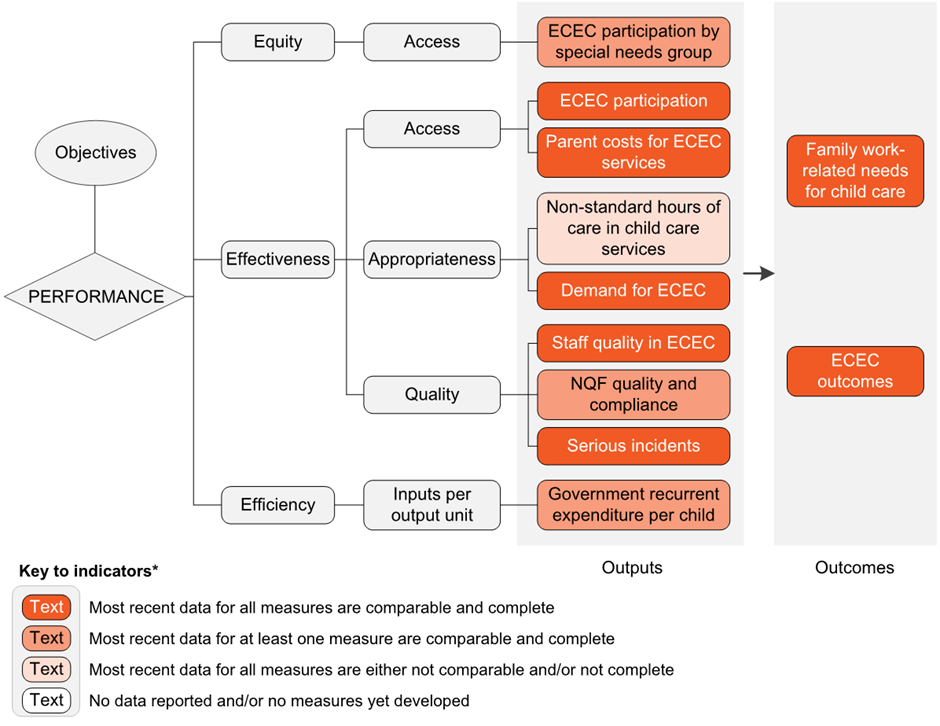 